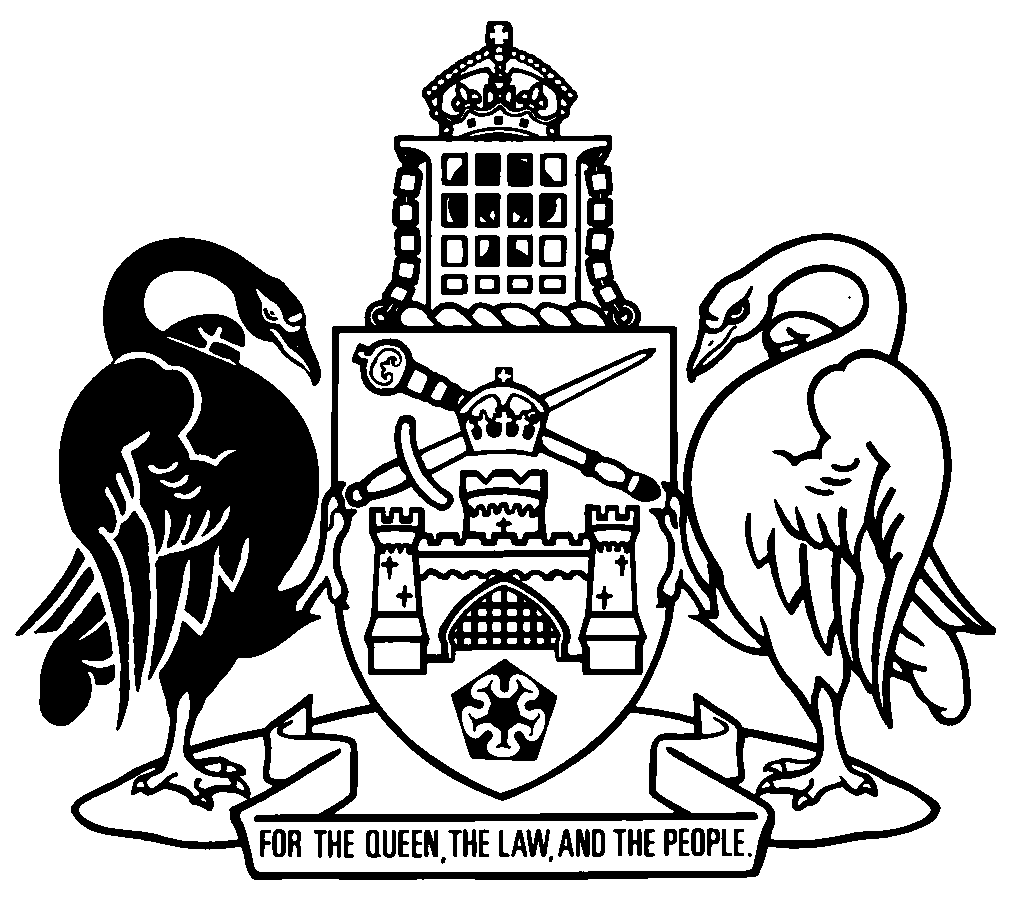 Australian Capital TerritoryPlanning and Development Amendment Regulation 2021 (No 1)Subordinate Law SL2021-16The Australian Capital Territory Executive makes the following regulation under the Planning and Development Act 2007.Dated 29 May 2021.Mick GentlemanMinisterAndrew BarrMinisterAustralian Capital TerritoryPlanning and Development Amendment Regulation 2021 (No 1)Subordinate Law SL2021-16made under thePlanning and Development Act 20071	Name of regulationThis regulation is the Planning and Development Amendment Regulation 2021 (No 1).2	CommencementThis regulation commences on the day after its notification day.Note	The naming and commencement provisions automatically commence on the notification day (see Legislation Act, s 75 (1)).3	Legislation amendedThis regulation amends the Planning and Development Regulation 2008.4	New part 3.1AAAbefore part 3.1AB, insertPart 3.1AAA	Prohibited waste facility development applications20AA	Sites that are not waste facilities—Act, s 137F (2), def waste facility, par (b) (ii)	(1)	A site, other than an incineration facility, that is used to handle not more than 15kt of waste each year (a small waste site) is prescribed.	(2)	To avoid any doubt, subsection (1) is not intended to permit the planning and land authority to accept a development application from an existing small waste site that would, if it were approved, permit an increase in the amount of waste handled each year on the site to more than 15kt.Note	For the Act, s 137F,  a site that handles not more than 15kt of waste each year is a prescribed site under s (1) and therefore not a waste facility (see Act, s 137F (2), def waste facility, par (b) (ii)). However, if a development application is lodged to increase the amount of waste handled each year on the site to more than 15kt, the site is a waste facility and the application is a prohibited waste development application (see Act, s 137F (2)).Endnotes1	Notification	Notified under the Legislation Act on 5 July 2021.2	Republications of amended laws	For the latest republication of amended laws, see www.legislation.act.gov.au.© Australian Capital Territory 2021